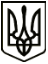 МЕНСЬКА МІСЬКА РАДА(дев’ятнадцята сесія восьмого скликання) РІШЕННЯ27 травня 2022 року	м. Мена	№ 166Про надання земельної ділянки в оренду ФОП «Просяник М.М.»Розглянувши звернення ФОП «Просяник М.М.» щодо надання в оренду земельної ділянки площею 15,7122 га для ведення товарного сільськогосподарського виробництва (код КВЦПЗ 01.01), яка розташована на території Менської міської територіальної громади за межами населеного пункту села Ушня, керуючись ст. 12, 93, 122, пунктами 27 та 28 розділу Х «Перехідні положення» Земельного кодексу України, ст. 26 Закону України «Про місцеве самоврядування в Україні», Законом України «Про оренду землі», Менська міська рада ВИРІШИЛА:Затвердити технічну документацію із землеустрою щодо інвентаризації земель сільськогосподарського призначення комунальної власності, площею 15,7122 га, що розташовані на території Менської міської територіальної громади за межами населеного пункту села Ушня, з метою передачі в оренду ФОП «Просяник М.М.» для ведення товарного сільськогосподарського виробництва (код КВЦПЗ 01.01).Передати в оренду ФОП «Просяник М.М.» земельну ділянку площею 15,7122 га для ведення товарного сільськогосподарського виробництва (код КВЦПЗ 01.01), яка розташована на території Менської міської територіальної громади за межами населеного пункту села Ушня, строком на 1 (один) рік та установити орендну плату в розмірі 8% від середньої нормативної грошової оцінки земельної ділянки, що визначається від середньої нормативної грошової оцінки одиниці площі ріллі по Чернігівській області.Доручити міському голові Примакову Г.А. укласти договір оренди  земельної ділянки, зазначеної в пункті 2 цього рішення, та подати його на державну реєстрацію відповідно до вимог чинного законодавства.Контроль за виконанням рішення покласти на першого заступника міського голови О.Л. Неберу.Міський голова	Геннадій ПРИМАКОВ